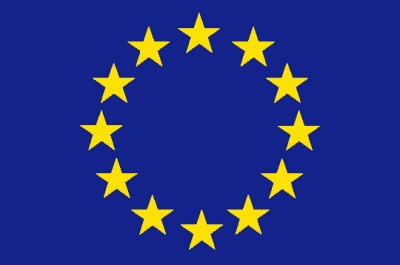 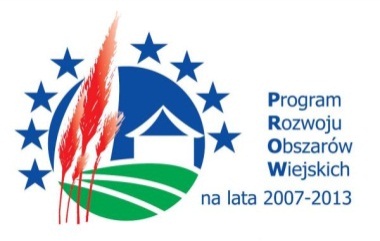 Załącznik nr 2 do SIWZ…………………………………Wykonawca (pieczęć firmowa)Oświadczenie Wykonawcy o spełnieniu warunków udziałuw postępowaniu o zamówienie publiczne na:„Zakup ciągnika i wozu asenizacyjnego”Przystępując do udziału w postępowaniu o udzielenie zamówienia publicznego oświadczam, że zgodnie z art. 22 ust. 1 ustawy Prawo zamówień publicznych, spełniam warunki dotyczące:posiadania uprawnień do wykonywania określonej działalności lub czynności, jeżeli przepisy prawa nakładają obowiązek ich posiadania;posiadania wiedzy i doświadczenia;dysponowania odpowiednim potencjałem technicznym oraz osobami zdolnymi do wykonania zamówienia; sytuacji ekonomicznej i finansowej. ......................................., dnia .....................                                                            ….………………………………………………………(podpis/podpisy wykonawcy lub osób upoważnionych do składania oświadczeń woli w imieniu wykonawcy)